№ 9 от 11.02.2022                 ҚАУЛЫСЫ	                                                                      ПОСТАНОВЛЕНИЕ    2022 жылғы 11 ақпандағы № 9                                                         11 февраля 2022 года № 9         Нұр-Сұлтан қаласы                                                                               город Нур-СултанО внесении изменений в постановление Главного государственного санитарного врача Республики Казахстан от 26 октября 2021 года № 48 «О признании паспортов/сертификатов/справок вакцинации против коронавирусной инфекции COVID-19 в Республике Казахстан»В целях предупреждения распространения коронавирусной инфекции COVID-19 (далее – КВИ) среди населения Республики Казахстан ПОСТАНОВЛЯЮ:1. Внести в постановление Главного государственного санитарного врача Республики Казахстан от 26 октября 2021 года № 48 «О признании паспортов/сертификатов/справок вакцинации против коронавирусной инфекции COVID-19 в Республике Казахстан» (далее – ПГГСВ РК № 48) следующие изменения:Пункт 1 ПГГСВ РК № 48 изложить в следующей редакции:«Признать действительными на территории Республики Казахстан паспорта/сертификаты/справки вакцинации против КВИ граждан, выданные в Аргентинской Республике, Белизе, Государстве Боливия, Великобритании, Венгрии, Грузии, Республике Индонезия, Исламской Республике Иран, Иордании, Канаде, Кыргызской Республике, Республике Мальдивы, Монголии, Республике Армении, Республике Беларусь, Республике Молдовы, Республике Перу, Республике Сан-Марино, Республике Сербия, Республике Тунис, Республике Индии, Республике Филиппины, Таиланде, Турецкой Республике, Республике Черногории, Чешской Республике, Демократической Социалистической Республике Шри-Ланка, Республике Эквадор, Эстонской Республике и Японии в соответствии с образцами документов согласно приложению к настоящему постановлению.».2. Приложение 1 к ПГГСВ РК № 48 изложить в новой редакции согласно приложению к настоящему постановлению.3. Контроль за исполнением настоящего постановления оставляю за собой.4. Настоящее постановление вступает в силу со дня подписания.Исполняющий обязанностиГлавного государственного санитарного врача Республики Казахстан 		            	           А. ЕсмагамбетоваСогласовано11.02.2022 12:03 Азимбаева Нуршай Юсунтаевна11.02.2022 12:06 Тилесова Айгуль Шарапатовна11.02.2022 12:59 Ахметова Зауре ДалеловнаПодписано11.02.2022 16:04 Есмагамбетова Айжан Серикбаевнаденсаулық сақтау  министрлігіБАС МЕМЛЕКЕТТІК САНИТАРИЯЛЫҚ  ДӘРІГЕРІ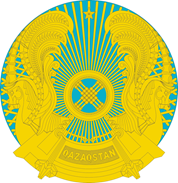 МинистерствоздравоохраненияРеспублики КазахстанГЛАВНЫЙ ГОСУДАРСТВЕННЫЙ САНИТАРНЫЙ ВРАЧ